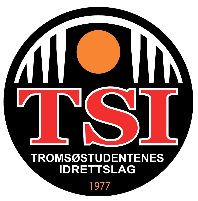 TROMSØSTUDENTENES IDRETTSLAGKjøregodtgjørelsesskjemaStatens skattefrie sats for kjøregodtgjørelse per 31.08.2022, er kr. 3,50 per km.
Statens skattefrie sats for passasjertillegg per 31.08.2022, er kr. 1,- per km per passasjer.
Se Bil - sats for skattefri godtgjørelse (kilometergodtgjørelse) - Skatteetaten. Husk å endre til riktig årstall når du sjekker satsen  PersonopplysningerPersonopplysningerFullt navnAdresse (inkl. postnr.)GruppeVervBankkontonummerInformasjon om turenInformasjon om turenHvor det er kjørt:Hvorfor det er kjørt:Dato avreise:Dato hjemreise:Grunnlaget for refusjonenGrunnlaget for refusjonenGrunnlaget for refusjonenBeløp i NOK (kr)Totalbeløp for kjøring og for passasjertilleggAntall kjørte kilometer: Statens skattefrie sats for kjøregodtgjørelse per km:Antall passasjerer i bilen (personer utenom sjåføren):Statens skattefrie sats for passasjertillegg per km per passasjer:Totalbeløp som skal refunderes (SUM):Totalbeløp som skal refunderes (SUM):Totalbeløp som skal refunderes (SUM):Totalbeløp som skal refunderes (SUM):Mottakers signatur Dato                              SignaturGruppens signatur Dato                              Signatur